IIron Ore (Mount Newman) Agreement Act 1964Portfolio:Minister for State and Industry Development, Jobs and TradeAgency:Department of Jobs, Tourism, Science and InnovationIron Ore (Mount Newman) Agreement Act 19641964/075 (13 Eliz. II No. 75)14 Dec 196414 Dec 1964Decimal Currency Act 19651965/11321 Dec 1965Act other than s. 4‑9: 21 Dec 1965 (see s. 2(1)); s. 4‑9: 14 Feb 1966 (see s. 2(2))Iron Ore (Mount Newman) Agreement Act Amendment Act 19671967/0635 Dec 19675 Dec 1967Reprint approved 10 Aug 1971 Reprint approved 10 Aug 1971 Reprint approved 10 Aug 1971 Reprint approved 10 Aug 1971 Iron Ore (Mount Newman) Agreement Act Amendment Act 19791979/01224 May 197924 May 1979Iron Ore (Mount Newman) Agreement Amendment Act 19901990/0514 Dec 19904 Dec 1990 (see s. 2)Iron Ore (Mount Newman) Agreement Amendment Act 19941994/00815 Apr 199415 Apr 1994 (see s. 2)Acts Amendment (Iron Ore Agreements) Act 2000 Pt. 62000/0577 Dec 20007 Dec 2000 (see s. 2)Reprinted as at 8 Mar 2002 Reprinted as at 8 Mar 2002 Reprinted as at 8 Mar 2002 Reprinted as at 8 Mar 2002 Standardisation of Formatting Act 2010 s. 4 & 42(2)2010/01928 Jun 201011 Sep 2010 (see s. 2(b) and Gazette 10 Sep 2010 p. 4341)Iron Ore Agreements Legislation Amendment Act 2010 Pt. 82010/03426 Aug 20101 Jul 2010 (see s. 2(b)(ii))Iron Ore Agreements Legislation Amendment Act (No. 2) 2010 Pt. 72010/06110 Dec 201011 Dec 2010 (see s. 2(c))Iron Ore Agreements Legislation (Amendment, Termination and Repeals) Act 2011 Pt. 22011/06214 Dec 201115 Dec 2011 (see s. 2(b))Reprint 3 as at 4 Jul 2014 Reprint 3 as at 4 Jul 2014 Reprint 3 as at 4 Jul 2014 Reprint 3 as at 4 Jul 2014 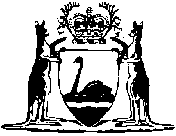 